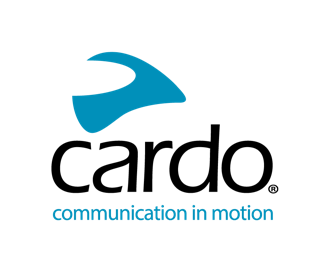 Hệ thống tai nghe Cardo phá vỡ các rào cản bằng bản cập nhật phần mềm mới, giúp người dùng Cardo tự do kết nối liền mạch với tất cả các thiết bị giao tiếp Bluetooth chínhCardo Systems, công ty dẫn đầu thị trường toàn cầu về hệ thống liên lạc không dây dành cho các tay đua, hôm nay đã giới thiệu một bản cập nhật phần mềm mới cho kết nối Bluetooth trong nhiều lĩnh vực của mình.  Với bản phát hành phần mềm mới nhất này, việc kết nối với thiết bị Bluetooth không phải của Cardo giờ đây sẽ trở nên suôn sẻ và trôi chảy như kết nối qua Bluetooth với một thiết bị giao tiếp Cardo khác. Khả năng thu hẹp khoảng cách giữa các thương hiệu thiết bị giao tiếp thông qua kết nối Bluetooth là một cải tiến khác có thể thay đổi cuộc chơi đến từ Cardo trong khi hãng vẫn không ngừng theo đuổi việc chuẩn hóa Bluetooth trong toàn ngành và mang nhiều tay đua lại gần nhau hơn.Lấy cảm hứng từ sự ra mắt của Open Bluetooth Intercom (OBi), Cardo đã thực hiện một nghiên cứu quốc tế độc lập* để chứng minh rằng người tiêu dùng mong muốn một quy trình đơn giản và trực quan để giao tiếp với những người đồng hành không có cùng thương hiệu thiết bị liên lạc.. Mặc dù Cardo Systems đã cung cấp khả năng kết nối nhiều thương hiệu hàng đầu thông qua tiêu chuẩn OBi và ủng hộ công nghệ Mesh hàng đầu của mình, nhưng các nhà phát triển tại Cardo đã chấp nhận thử thách đưa vào thêm nhiều thương hiệu hơn nữa.Dan Emodi, Giám đốc Tiếp thị của Cardo Systems cho biết: “Trong một cuộc khảo sát gần đây được thực hiện với những người dùng thiết bị liên lạc trên xe máy trên toàn cầu, khả năng kết nối Intercom với các thương hiệu khác là một trong những đề xuất phổ biến nhất từ ​​những người trả lời khi được hỏi có thể làm gì để cải thiện trải nghiệm liên lạc của họ. Chúng tôi vẫn luôn cố gắng cung cấp cho khách hàng của mình nhiều hơn và với bản cập nhật này, chúng tôi có thể mang lại khả năng độc lập hơn cho người dùng và bạn bè bằng cách sử dụng các thiết bị từ các thương hiệu lớn khác, mang lại thêm lựa chọn, sự tự do và linh hoạt nhiều hơn nữa.”Với bản cập nhật phần mềm Over-The-Air đơn giản cho tất cả các thiết bị Cardo 2023 hiện tại (không bao gồm PACKTALK SLIM), từ PACKTALK EDGE hàng đầu cho đến Spirit, bản cập nhật mới này cung cấp khả năng kết nối đơn giản qua Bluetooth với các thiết bị thế hệ mới nhất đến từ Sena, Midland và Uclear. Giờ đây, tất cả người dùng sẽ có trải nghiệm giống nhau khi sử dụng cùng một thương hiệu hệ thống liên lạc nội bộ mà không gặp phải rắc rối thông thường, ví dụ như ghép nối phức tạp và những phiền toái như mất kết nối điện thoại hoặc mất khả năng nhận cuộc gọi điện thoại và các hướng dẫn chỉ đường. Tính năng duy nhất không được hỗ trợ trong kết nối giữa các thương hiệu này là chia sẻ nhạc, giống như tính năng này không được hỗ trợ giữa hai thế hệ sản phẩm Cardo khác nhau.Người dùng Cardo chỉ cần tải về phiên bản phần mềm mới nhất từ ​​ứng dụng Cardo Connect của họ, Over-The-Air và không cần cáp để kích hoạt chức năng. Không cần nhấn bất cứ tổ hợp nút cụ thể nào để ghép nối hoặc kết nối.  Khi các phiên bản và bản nâng cấp mới được cung cấp, một cửa sổ bật lên trong Ứng dụng Cardo Connect sẽ tự động xuất hiện.Để xem toàn bộ nội dung của Cardo Systems, hãy truy cập www.cardosystems.comGiới thiệu về CardoCardo Systems cung cấp các thiết bị Truyền thông tiên tiến cho các nhóm đang di chuyển. Kết nối những người đi xe mô tô, những ai đam mê hoạt động ngoài trời và những người thích phiêu lưu với điện thoại, âm nhạc của họ và kết nối họ với nhau. Cardo đã ra mắt tai nghe liên lạc nội bộ không dây dựa trên Bluetooth dành cho xe máy đầu tiên trên thế giới vào năm 2004 và chịu trách nhiệm cho hầu hết các đổi mới của ngành kể từ đó. Trong đó bao gồm việc giới thiệu hệ thống liên lạc nội bộ hỗ trợ lưới đầu tiên, hệ thống âm thanh cao cấp đầu tiên của JBL và thiết bị hỗ trợ giọng nói đầu tiên, chỉ kể một vài ví dụ trong đó. Các sản phẩm của Cardo được bán tại hơn 100 quốc gia và là thiết bị liên lạc hàng đầu thế giới dành cho các nhóm đang di chuyển.*Khảo sát của Communicator được phân phối vào tháng 4 năm 2023 với 2400 người trả lời. 